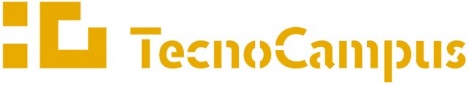 ACREDITACIÓN DE LOS REQUISITOS DE ADMISIÓN CON ESTUDIOS INICIADOSPara estudiantes que han cursado los estudios previos en un sistema de enseñanza extranjero y solicitan participar en el proceso de admisión de estudiantes con estudios universitarios iniciados.A rellanar por la persona solicitanteSolicitud de admisión a los estudios de grado en        A rellenar por la institución educativa de origenCertifico que el/la estudiante      Accedió a la Universidad con una calificación de       (indicar la escala de baremo). Si el acceso a la Universidad no constara de examen o pruebas calificables numéricamente, indicar los criterios de admisión y los resultados del estudiante en el procedimiento de acceso.Ha superado el 50 % de los créditos de que consta el primer curso de los estudios universitarios de       durante el primer año de matrícula.No ha agotado los requisitos de permanencia de esta Universidad, en lo referente al número de convocatorias.Su nota media de expediente académico calculada es de       (indicar la escala de baremo).Responsable del Tratamiento: FUNDACIÓ TECNOCAMPUS MATARÓ-MARESME, con NIF G62034111 y domicilio Avinguda d’Ernest Lluch, 32 - Torre TCM1 08302 Mataró (Barcelona), delegado de protección de datos rgpd@tecnocampus.cat; de conformidad con el Reglamento (UE) 2016/679, de 27 de abril de 2016, relativo a la protección de las personas físicas  en lo que respecta al tratamiento de datos personales y a la libre circulación de estos datos, así como la Ley Orgánica 3/2018, del 5 de desembre, de Protección de Datos Personales y Garantía de Derechos Digitales (LOPDGDD), en calidad de Responsable del Tratamiento de los datos personales proporcionados en este formulario, informa: Finalidad: Gestionar la acreditación de los requisitos de admisión para estudiantes que han cursado los estudios previos en un sistema de enseñanza extranjero y solicitan participar en el proceso de admisión de estudiantes con estudios universitarios iniciados. Legitimación: La base que legitima el tratamiento de los datos de carácter personal es el cumplimiento de una obligación legal, en virtud del artículo 6.1.c) del RGPD. Conservación: Los datos no se conservarán más tiempo del necesario para las cuales han sido pedidas, excepto que haya una obligación legal. Destinatarios: Los datos serán comunicados a la Universidad competente para la finalidad anteriormente indicada. No se cederán los datos a otros terceros, excepto por obligación legal o con el consentimiento expreso del interesado. Derechos: El estudiante podrá ejercer sus derechos de acceso, rectificación y supresión (Derecho al olvido), limitación de los datos, portabilidad de los datos y oposición, enviando una carta dirigida, acompañada de una fotocopia del DNI del titular de los datos, a la Secretaria General de la Fundació Tecnocampus Mataró-Maresme (Avinguda d’Ernest Lluch, 32. 08302 Mataró) o al correo rgpd@tecnocampus.cat, así como presentar una reclamación ante la Autoridad Catalana de Protección de Datos. FUNDACIÓ TECNOCAMPUS MATARÓ- MARESME le informa que cumple con todos los requisitos establecidos por la normativa de protección de datos y con todas las medidas técnicas y organizativas necesarias para garantizar la seguridad de los datos de carácter personal.Nombre y apellidos :        Domicilio :      Código postal y población :      Teléfono de contacto :      Correo electrónico :      Estudios cursados previamente :      Institución educativa :      Nombre :        Cargo :      Fecha :      Firma y sello de la institución